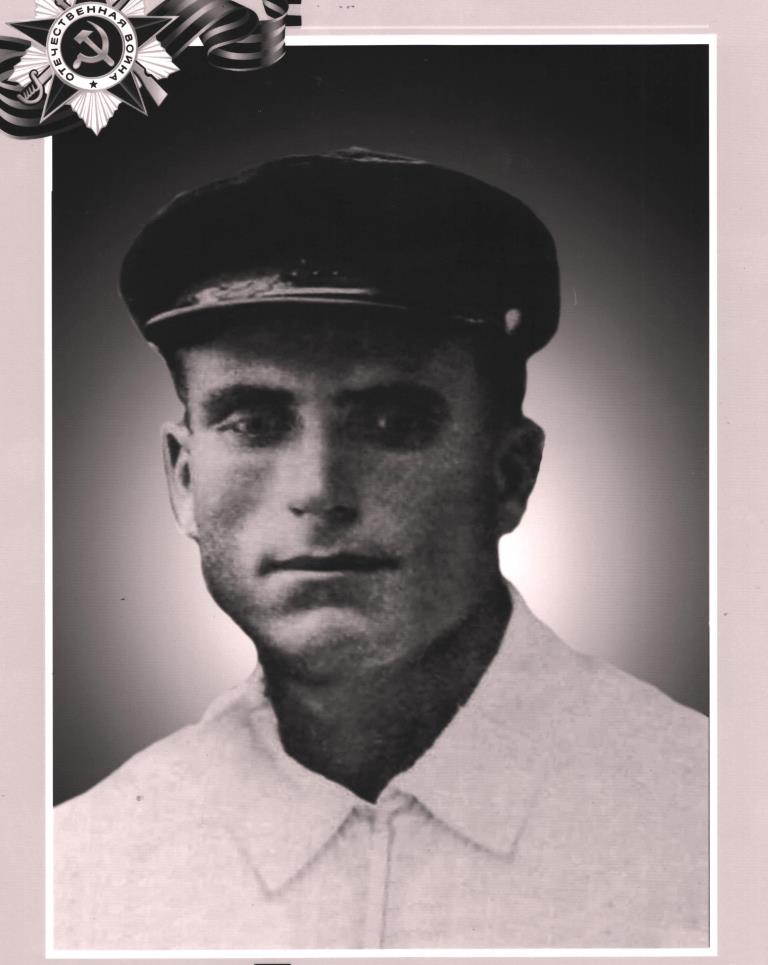 ПУСТОВИТМИХАИЛ  ФЁДОРОВИЧ1906-1945 г.г.